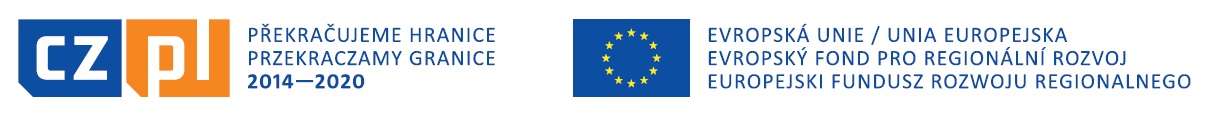 Projekt „Sieć rozwoju gospodarczego pogranicza czesko-polskiego” jest współfinansowany 
ze środków Unii Europejskiej w ramach Europejskiego Funduszu Rozwoju Regionalnego.Formularz Zgłoszeniowy 	Wystawa producentów regionalnych na targach EuroregionTour 2017	Termin: 17.03.2017-18.03.2017Zgłoszenia przyjmowane są do 28 lutego 2017r.Data: …………………………….…      					Podpis: ………………………………Wyrażam zgodę na przetwarzanie przez Karkonoską Agencję Rozwoju Regionalnego S.A. i Powiatową Izbę Gospodarczą w Jabloncu  oraz zawartych w tym formularzu danych osobowych przy zachowaniu obowiązującego w tym zakresie prawa oraz na przekazywanie tych danych osobom trzecim w ramach czynności związanych z organizacją wystawy.  Podpisanie i przesłanie zgłoszenia jest równoznaczne z wyrażeniem zgody na publikacje wykonywanych podczas spotkania zdjęć.Nazwa firmy:Adres:Przedmiot działania:Osoba kontaktowa:Telefon:Fax:E-mail:www.Powierzchnia handlowaZamówienie Powierzchnia 2m2, stół 1,4x0,7m, 1 krzesłoZa darmoPowierzchnia 2m2, stół 1,4x0,7m, 1 krzesło + własny stół. ( Należy wcześniej  podać wymiary ) Za darmo 